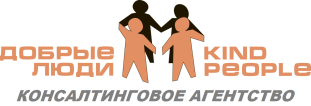 ДОГОВОР № _______НА ОКАЗАНИЕ КОНСАЛТИНГОВЫХ УСЛУГг. Москва, ___.___.202__годаЗАКАЗЧИК: ФИО, паспорт, действующий от своего имени, с одной стороны,ИСПОЛНИТЕЛЬ: Общество с ограниченной ответственностью Консалтинговое Агентство «Добрые Люди», в лице Генерального директора Кузьмичева Сергея Константиновича, действующего на основании Устава, с другой стороны, совместно именуемые «Стороны»,заключили настоящий Договор о нижеследующем:1. ПРЕДМЕТ ДОГОВОРА1.1.Исполнитель обязуется по поручению Заказчика в интересах последнего оказать юридические, бухгалтерские, а также иные услуги (именуемые в дальнейшем – «комплекс услуг»), связанные с сопровождением предпринимательской деятельности Заказчика, а Заказчик обязуется принять и оплатить эти услуги. Наименование и стоимость услуг определяется на основании Бланка-заказа (Приложение№1), являющегося неотъемлемой частью настоящего Договора.2. СТОИМОСТЬ УСЛУГ И ПОРЯДОК ОПЛАТЫ2.1.Стоимость комплекса услуг, указанных в п. 1.1. Договора, определяется на основании Приложений№1, счетов и актов приема-передачи выполненных работ, являющихся неотъемлемой частью настоящего Договора.2.2.Заказчик производит оплату комплекса услуг путем перечисления денежных средств на расчетный счет или в кассу Исполнителя в срок, указанный в Приложении№1 и счетах, выставляемых Заказчику Исполнителем.3. ПРАВА И ОБЯЗАННОСТИ СТОРОН3.1.Исполнитель обязуется:3.1.1.Обеспечить сохранность переданных ему Заказчиком документов;3.1.2.Не разглашать служебную информацию и коммерческую тайну Заказчика, ставшие ему известными при оказании услуг по Договору;3.1.3.Оказать комплекс услуг надлежащим образом и в соответствии с условиями Договора;3.1.4.Передать Заказчику все полученное в его интересах по Договору в момент произведения окончательных взаиморасчетов.3.2.Исполнитель вправе:3.2.1.Требовать своевременной и полной оплаты в соответствии с условиями настоящего Договора;3.2.2.При оказании услуг, образующих комплекс услуг, предусмотренный пунктом 1.1. Договора, и не связанных с представительскими функциями Исполнителя, осуществляемыми на основании доверенности, привлекать без согласия Заказчика третьих лиц, если это необходимо для выполнения им своих обязательств по Договору;3.3.Заказчик обязуется:3.3.1.Своевременно осуществить оплату комплекса услуг;3.3.2.Предоставить достоверную информацию о себе, а также документацию, необходимую для выполнения Исполнителем условий Договора;3.3.4. В случае отказа Заказчика от исполнения Договора, Заказчик возмещает Исполнителю понесенные последним расходы и стоимость услуги при условии представления Исполнителем расчетов.3.4.Заказчик вправе:3.4.1.Требовать добросовестного оказания услуг;3.4.2.Отказаться в одностороннем порядке от исполнения обязательств, принятых на себя по Договору, при условии оплаты Исполнителюстоимости комплекса услуг.4. ОТВЕТСТВЕННОСТЬ СТОРОН4.1.В случае невозможности выполнения Договора по вине Заказчика, Заказчик оплачивает Исполнителю услугу в полном объеме.4.2.В случае одностороннего отказа со стороны Исполнителя от исполнения обязательств, принятых на себя по Договору, Исполнительвозвращает уплаченные Заказчиком денежные средства за вычетом затрат на уже оказанные услуги.4.3.В случае возврата Заказчику денежных средств, полученных Исполнителем по Договору в качестве предоплаты, проценты за пользование этими денежными средствами не начисляются.4.4. Исполнитель не несет ответственности за действия и (или) бездействие органов государственной власти.4.5.Все разногласия и споры сторон подлежат урегулированию путем переговоров. Неурегулированные разногласия сторон подлежат рассмотрению в судебном порядке.5. СРОК ДОГОВОРА5.1. Настоящий договор носит бессрочный характер. Настоящий Договор будет считаться законченным после выполнения взаимных обязательств и урегулирования всех расчетов между Сторонами.6. ЗАКЛЮЧИТЕЛЬНЫЕ ПОЛОЖЕНИЯ6.1.Все изменения и дополнения Договора действительны лишь в том случае, если они оформлены в письменной форме и подписаны обеими сторонами. Документы, переданные в электронном виде, имеют юридическую силу.6.2.Договор составлен в двух экземплярах, по одному для каждой из сторон, имеющих равную юридическую силу.7. РЕКВИЗИТЫ, ПОДПИСИ И ПЕЧАТИ СТОРОНИСПОЛНИТЕЛЬ:Общество с ограниченной ответственностью Консалтинговое Агентство «Добрые Люди»127005, Россия, г. Москва, ул. Лесная, д.43 Телефон/факс: (495) 921-40-06 Email:9214006@mail.ruИНН 7710690545, КПП 770701001, р/сч 40702810902800002026 в ОАО «Альфа Банк» г. Москвак/сч. 30101810200000000593, БИК 44525593Генеральный директор									_______________/ С.К. КузьмичевЗАКАЗЧИК:____________________________________________________________________________________________________________________________________						_______________/_______________                 							                            телефон:+74959214006    Email:9214006@mail.ru 						Приложение№1 от___.___.2020г.К договору№________________ от__.__.2020г. 					БЛАНК-ЗАКАЗ №На регистрацию ООО В соответствие с Договором на выполнение юридических услуг Исполнитель принимает на себя обязанность на безвозмездной основе оказать услуги по юридическому сопровождению регистрации Общества с ограниченной ответственностью, а также открытию расчетных счетов в банках-партнерах Агентства на следующих условиях и с учетом следующей информации, предоставленной Заказчиком:Контактное лицо: ФИОКонтактный мобильный телефон: +7(___)___-__-__Email:Полное наименование общества на русском языке: Общество с ограниченной ответственностью «______________»Сокращенное наименование общества на русском языке: ООО «___________________________________________»Наименование общества на иностранном языке (если актуально): «_________________________________________»Адрес, по которому будет зарегистрировано ООО (место нахождения руководителя) на выбор:Адрес офиса, склада или магазина (потребуются гарантийное письмо от собственника в произвольной форме с указанием телефона собственника) __________________________________________________________________Адрес прописки руководителя ООО, или адрес учредителя, обладающего не менее 50% уставного капитала ООО Предоставление адреса Исполнителем в аренду - платная услуга. Стоимость согласуется в зависимости от №ФНС.Налоговый режим:ОСН (общий)___ УСН 6 % (доходы, 6% от выручки)___ УСН 15 % (доходы-расходы, 15% от прибыли)___Виды деятельности (своими словами или в точном соответствии с  ОКВЭД (минимум 4 цифры),Основной: __.__Дополнительные (не более 10 по которым планируемая выручка составит более 10%):__.__. Размер уставного капитала: __________. Минимум 10000р. Вносится в течение 4 месяцев после регистрации ООО.Сведения о руководителе: ФИО, ИНН ____________________________________________________________________.Сведения об учредителе физическом лице (продублировать пункт столько раз, сколько учредителей, с указанием процентного соотношения доли в уставном капитале): ФИО, ИНН ____________________________________________.Нужна ли печать ООО? В соответствии с законодательством РФ, печать ООО не требуется. Изготовление печати платная услуга. На пластиковой оснастке 800р. Да/нет___ На автоматической 1600р. Да/нет___Действие акции «Бесплатная регистрация ООО» распространяется при обязательном условии наличия КЭП (квалифицированной электронной подписи) и открытия расчетного счета в двух банках-партнерах Агентства. Наименование банков, в которых необходимо  открыть расчетный счет _______________________________________ Для открытия счета менеджер банка-партнера Агентства выезжает к ИП в любом регионе РФ, по любому адресу, в согласованное сторонами время дополнительно.В случае отсутствия у Заказчика  КЭП (квалифицированной электронной подписи) , последний возмещает Исполнителю по 1600 (Одна тысяча шестьсот) рублей за оформление одной КЭП по первому требованию Исполнителя.В случае открытия Заказчиком  расчетных счетов без согласования с Исполнителем, Заказчик оплачивает стоимость услуг Исполнителя в размере 10000 (Десять тысяч) рублей по первому требованию Исполнителя. При заключении договора на БУХГАЛТЕРСКОЕ ОБСЛУЖИВАНИЕ 2 месяца в подарок! Да/нет ____Приложения:17.1. Копия паспорта (разворот с фотографией, разворот с пропиской) 2 листа.17.2. Копия СНИЛС 1 лист. Справочная информация по вопросам заполнения анкеты +74959214006.Адрес для отправки Бланка-заказа и документов 9214006@mail.ruДокументы, переданные вами в электронном виде имеют юридическую силу и выражают ваше согласие сПОЛИТИКОЙ КОНФИДЕНЦИАЛЬНОСТИ ООО КА «ДОБРЫЕ ЛЮДИ»Подписи сторон: 	        /   		/					    	/		/   Телефон:+74959214006    Email:9214006@mail.ru 						Приложение№1 от___.___.2020г.К договору №________________ от__.__.2020г. 					БЛАНК-ЗАКАЗ №На регистрацию ИП В соответствие с Договором на выполнение юридических услуг Исполнитель принимает на себя обязанность на безвозмездной основе оказать услуги по юридическому сопровождению регистрации индивидуального предпринимателя, а также открытию расчетных счетов в банках-партнерах Исполнителя на следующих условиях:Контактное лицо: ФИОМобильный телефон: +7(___)__-__-__E-mail:Налоговый режим:ОСН (общий)___УСН 6 % (доходы, 6% от выручки)___УСН 15 % (доходы-расходы, 15% от прибыли)___Патентная система налогообложения___Виды деятельности: своими словами или в точном соответствии с  ОКВЭД (указывается 4 цифры).Основной ОКВЭД:00.00 Дополнительные ОКВЭД (не более 10, по которым планируемая выручка составит более 10%):00.00Нужна ли печать ИП? В соответствии с законодательством РФ, печать ИП не требуется. Да/нет___Изготовление печати дополнительная услуга. На пластиковой оснастке 800р. На автоматической 1600р.Действие акции «Бесплатная регистрация ИП» распространяется при обязательном условии наличия КЭП (квалифицированной электронной подписи) и открытия расчетного счета в двух банках-партнерах Агентства. Наименование банков, в которых необходимо  открыть расчетный счет _______________________________________ Для открытия счета менеджер банка-партнера Агентства выезжает к ИП в любом регионе РФ, по любому адресу, в согласованное сторонами время дополнительно. В случае отсутствия у Заказчика  КЭП (квалифицированной электронной подписи) , последний возмещает Исполнителю по 1600 (Одна тысяча шестьсот) рублей за оформление одной КЭП по первому требованию Исполнителя. В случае открытия Заказчиком  расчетных счетов без согласования с Исполнителем, Заказчик оплачивает стоимость услуг Исполнителя в размере 5000 (Пять тысяч) рублей по первому требованию Исполнителя.При заключении договора на БУХГАЛТЕРСКОЕ ОБСЛУЖИВАНИЕ 2 месяца в подарок! Да/нет ____Приложения:10.1. Копия паспорта (разворот с фотографией, разворот с пропиской) 2 листа.10.2. Копия СНИЛС 1 лист. Справочная информация по вопросам заполнения анкеты +74959214006.Адрес для отправки Бланка-заказа и документов 9214006@mail.ruДокументы, переданные вами в электронном виде имеют юридическую силу и выражают ваше согласие сПОЛИТИКОЙ КОНФИДЕНЦИАЛЬНОСТИ ООО КА «ДОБРЫЕ ЛЮДИ»Подписи сторон: 	        /   		/					    	/		/   